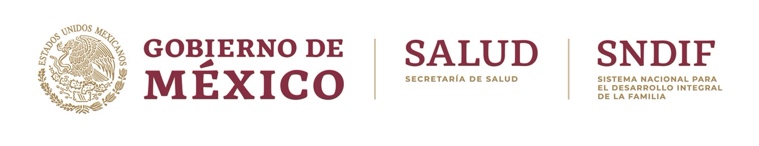 INFORME CUALITATIVO JULIO - DICIEMBRE 2020PROGRAMA DE SALUD Y BIENESTAR COMUNITARIO (PSBC)NOTA: Este formato deberá ser llenado por los SEDIF para su envío al SNDIF, conservando la totalidad y el orden de su estructura.Deberá contener la información de avances en el cumplimiento al Proyecto Anual de Salud y Bienestar Comunitario (PASBIC) 2020.COBERTURACAPACITACIÓN A GRUPOS DE DESARROLLO CON RECURSO DE RAMO 12 (2020)Enlistar las capacitaciones que se realizaron y el Componente de Atención respectivo, número de Grupos de Desarrollo a quiénes se les impartió, así como el número de personas capacitadas y las localidades a las que éstos pertenecen.* Señale con número, cuántos mecanismos se aplicaron a los participantes de las capacitaciones (ejemplo. Participaron 200 personas en la capacitación y se aplicaron 100 encuestas de satisfacción, o la que se haya utilizado).**Señale los resultados obtenidos de la sistematización de la información que arrojaron los mecanismos aplicados, se deberá indicar el cumplimiento de los objetivos propuestos para el proceso de aprendizaje y comportamiento.COORDINACIONESEs necesario que con base en la información proporcionada en el Primer Informe Cualitativo se señalen los avances y/o resultados de las coordinaciones que se han tenido en el periodo actual.ACCIONES DE CAPACITACIÓN AL EQUIPO OPERATIVOEs necesario que con base en la información proporcionada en el Primer Informe Cualitativo se señalen los avances y/o resultados de las capacitaciones al Equipo Operativo que se han tenido en el periodo actual.EVALUACIÓN Y SEGUIMIENTOEs necesario que con base en la información proporcionada en el Primer Informe Cualitativo se señalen los avances y/o resultados de las acciones de evaluación y seguimiento que se han tenido en el periodo actual.	CONTRALORÍA SOCIALEs necesario que con base en la información del Primer Informe Cualitativo se señalen los avances y/o resultados de las actividades de la Contraloría Social que se han tenido en el ejercicio actual.Encuesta de SatisfacciónForma parte del proceso de evaluación y de satisfacción de la intervención comunitaria que se otorga con respecto a las acciones de capacitación, así como de la Estrategia Anual de Inversión Comunitaria (proyectos comunitarios), que se proporcionan a los integrantes de los Grupos de Desarrollo con recurso de Ramo 12.ProcedimientoSolicitar a las personas contratadas (Capacitadores) la aplicación de la encuesta de satisfacción del SNDIF al término de su servicio, (capacitación y/o implementación de proyectos, según sea el  caso)Aplicación de encuestas a los integrantes de los GD de manera individual.Registro de datos generales de la empresa capacitadora/capacitador independiente/universidad/ y registro de respuestas en la base de datos.Envío de informe de resultados al área de desarrollo comunitario del SEDIF, así como el envío en físico de las encuestas aplicadas para su resguardo.Se anexa ejemplo de llenado plantilla excel de Encuestas de Satisfacción.Envío de informe de satisfacción de beneficiarios por parte del SEDIF al SNDIF. Informe de Satisfacción de BeneficiariosEncuesta de satisfacción de la capacitación                   La encuesta que se le entrega es muy importante para nosotros, pues de acuerdo con las respuestas que usted proporcione, se podrán mejorar futuras acciones de capacitación.InstruccionesPara conocer su opinión, lea cuidadosamente cada pregunta antes de contestar y escoja una de las opciones poniendo una X sobre ella.Desempeño del capacitador.¿Qué tanto le gustó como le dieron la capacitación y actividades en su comunidad? 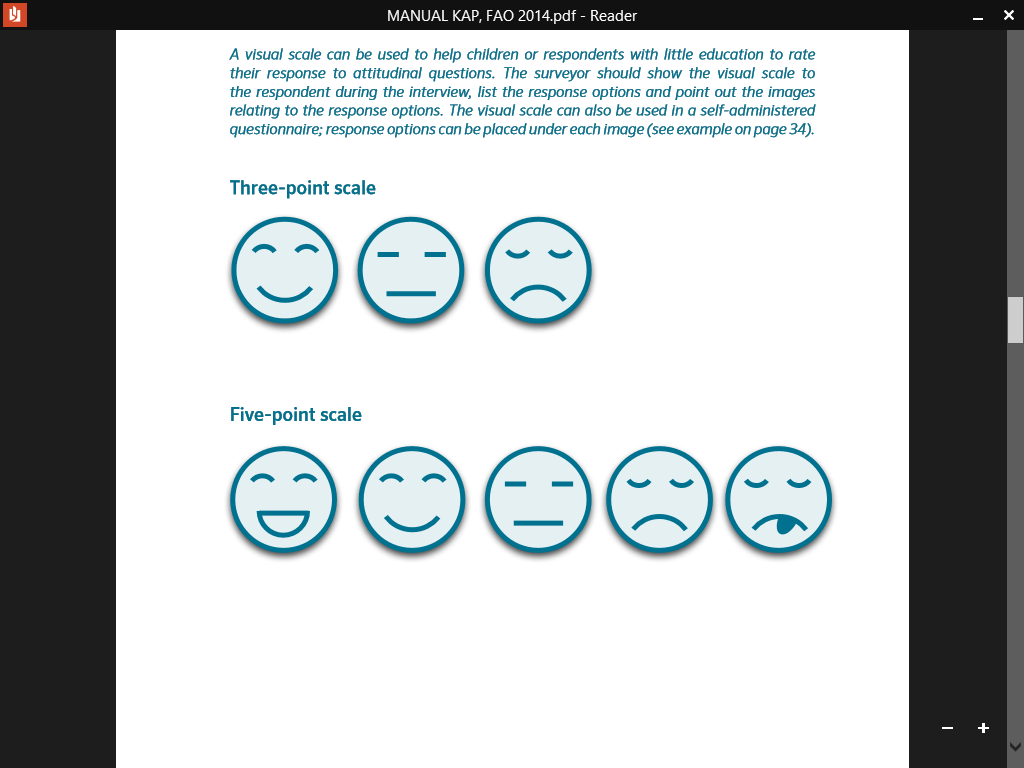 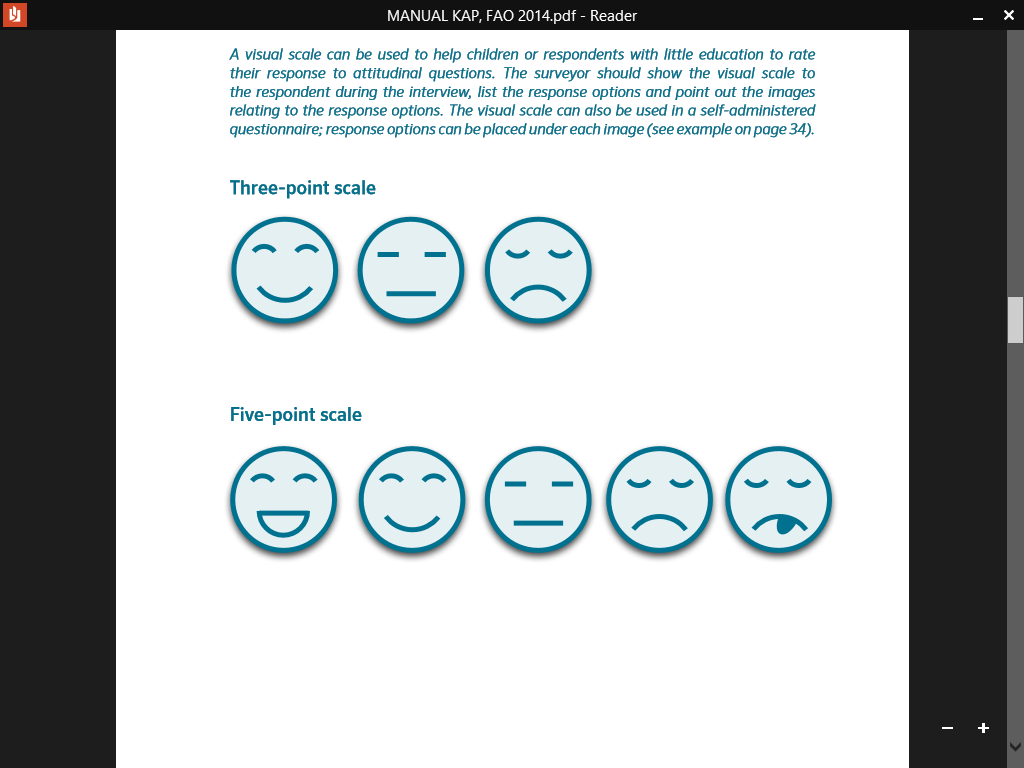 2. ¿El capacitador los motivó en todo momento para mejorar sus condiciones de vida?Espacio de la capacitación.3. ¿El lugar donde llevaron a cabo la o las capacitaciones y actividades fue cómodo?Utilidad de la capacitación.4. ¿Lo que aprendió le servirá para mejorar su vida?.5. ¿Lo que aprendió le ayudó a fortalecer el trabajo conjunto con el grupo de desarrollo? 6. ¿Algún comentario o sugerencia final que desee dejar, al respecto de la capacitación y actividades otorgadas?_________________________________________________________________________________________________________________________________________________________________________________________________________________________________________________________________________________________________
________________________________________________________________________________________________________________________________________________________________________________________________________________________________________________________________________________________________________________________________________________________________________________________________________________________________________________________________________________________________________________________Encuesta de Satisfacción de los proyectos, insumos, asesorías técnicas de la Estrategia Anual de la Inversión Comunitaria (EAIC)La encuesta que se le entrega es muy importante para nosotros, pues de acuerdo con las respuestas que usted proporcione, se podrán mejorar futuras acciones de capacitación.InstruccionesPara conocer su opinión, lea cuidadosamente cada pregunta antes de contestar y escoja una de las opciones poniendo una XDesempeño del capacitador. 1. ¿Qué tanto le gustaron las recomendaciones para instalar y manejar su proyecto?2. ¿Qué tanto le gustó como le explicaron y demostraron el uso de materiales, aparatos, herramientas o equipo? Utilidad de las asesorías técnicas 3. ¿Qué tanto considera que el proyecto le ayudará a mejorar su vida?4¿Hasta este momento está satisfecho con los avances del proyecto? 5. ¿Cree que el proyecto en el que participa beneficiará a la comunidad? 6. ¿Algún comentario o sugerencia final que desee dejar al respecto de la capacitación, asesorías técnicas e insumos y actividades otorgadas?____________________________________________________________________________________________________________________________________________________________________________________________________________________________________________________________________________________________________________________________________________________________________________________________________________________________________________________________________________________________________________________________________________________________________________________________________________________________________________________________________SEDIFFECHANo. de LocalidadesNo. de Grupos de DesarrolloTotal de Integrantes 
de los Grupos de Desarrollo1.Capacitaciones Realizadas 2020Capacitaciones Realizadas 2020Capacitaciones Realizadas 2020Capacitaciones Realizadas 2020Capacitaciones Realizadas 2020Nombre del Grupo de DesarrolloNombre del Grupo de DesarrolloTema de capacitaciónComponente de  AtenciónNúmero de personas capacitadasSeñalar los resultados de acuerdo 
al objetivo planteado en su capacitación2.¿Qué mecanismos (cédulas de evaluación, registro de asistencia, cuestionarios, entrevistas, etc.) utilizó el SEDIF para evaluar las acciones de capacitación otorgadas a los Grupos de Desarrollo?¿Qué mecanismos (cédulas de evaluación, registro de asistencia, cuestionarios, entrevistas, etc.) utilizó el SEDIF para evaluar las acciones de capacitación otorgadas a los Grupos de Desarrollo?¿Qué mecanismos (cédulas de evaluación, registro de asistencia, cuestionarios, entrevistas, etc.) utilizó el SEDIF para evaluar las acciones de capacitación otorgadas a los Grupos de Desarrollo?Señale los mecanismos que utilizó para evaluar las acciones de capacitaciónSeñale los mecanismos que utilizó para evaluar las acciones de capacitaciónCuántos utilizóResultados obtenidos 3.Señale la utilidad de los cursos de capacitación a los Grupos de Desarrollo (evaluación de las capacitaciones).Señale la utilidad de los cursos de capacitación a los Grupos de Desarrollo (evaluación de las capacitaciones).Señale la utilidad de los cursos de capacitación a los Grupos de Desarrollo (evaluación de las capacitaciones).*Total de mecanismos utilizados **Resultados  Reacciones Reacciones Recabar opiniones sobre la capacitación a través de una cédula de satisfacción (la que se considere pertinente).Recabar opiniones sobre la capacitación a través de una cédula de satisfacción (la que se considere pertinente).Aprendizaje Aprendizaje Es el grado en que los participantes amplían sus conocimientos y aumentan sus habilidades como resultado de la capacitación.Es el grado en que los participantes amplían sus conocimientos y aumentan sus habilidades como resultado de la capacitación.Comportamiento Comportamiento Es el análisis de los cambios de comportamiento que se deriven de las capacitaciones (Actitudes).Es el análisis de los cambios de comportamiento que se deriven de las capacitaciones (Actitudes).El impactoEl impactoAptitudes.Aptitudes.Desempeño en el Grupo de Desarrollo.Desempeño en el Grupo de Desarrollo.Influencia social en la Comunidad.Influencia social en la Comunidad.4.ACCIONES INTRA DIF: Describa los avances y resultados obtenidos hasta el momento en las acciones para atender las problemáticas de los Grupos de Desarrollo.ACCIONES INTRA DIF: Describa los avances y resultados obtenidos hasta el momento en las acciones para atender las problemáticas de los Grupos de Desarrollo.ACCIONES INTRA DIF: Describa los avances y resultados obtenidos hasta el momento en las acciones para atender las problemáticas de los Grupos de Desarrollo.ACCIONES INTRA DIF: Describa los avances y resultados obtenidos hasta el momento en las acciones para atender las problemáticas de los Grupos de Desarrollo.ÁREAÁREAPROBLEMÁTICA O NECESIDAD  QUE SE ATENDIÓRESULTADOS COMENTARIOS ACCIONES INTERINSTITUCIONALES: Describa los avances y resultados obtenidos hasta el momento en las acciones interinstitucionales para atender las problemáticas de los Grupos de Desarrollo.ACCIONES INTERINSTITUCIONALES: Describa los avances y resultados obtenidos hasta el momento en las acciones interinstitucionales para atender las problemáticas de los Grupos de Desarrollo.ACCIONES INTERINSTITUCIONALES: Describa los avances y resultados obtenidos hasta el momento en las acciones interinstitucionales para atender las problemáticas de los Grupos de Desarrollo.ACCIONES INTERINSTITUCIONALES: Describa los avances y resultados obtenidos hasta el momento en las acciones interinstitucionales para atender las problemáticas de los Grupos de Desarrollo.ACCIONES INTERINSTITUCIONALES: Describa los avances y resultados obtenidos hasta el momento en las acciones interinstitucionales para atender las problemáticas de los Grupos de Desarrollo.ÁREAÁREAPROBLEMÁTICA ATENDIDARESULTADOS COMENTARIOS ACCIONES LOCALES CON INSTANCIAS MUNICIPALES: Describa los avances y resultados obtenidos hasta el momento en las Coordinaciones para atender las problemáticas de los Grupos de Desarrollo.ACCIONES LOCALES CON INSTANCIAS MUNICIPALES: Describa los avances y resultados obtenidos hasta el momento en las Coordinaciones para atender las problemáticas de los Grupos de Desarrollo.ACCIONES LOCALES CON INSTANCIAS MUNICIPALES: Describa los avances y resultados obtenidos hasta el momento en las Coordinaciones para atender las problemáticas de los Grupos de Desarrollo.ACCIONES LOCALES CON INSTANCIAS MUNICIPALES: Describa los avances y resultados obtenidos hasta el momento en las Coordinaciones para atender las problemáticas de los Grupos de Desarrollo.ACCIONES LOCALES CON INSTANCIAS MUNICIPALES: Describa los avances y resultados obtenidos hasta el momento en las Coordinaciones para atender las problemáticas de los Grupos de Desarrollo.ÁREAÁREAPROBLEMÁTICA ATENDIDARESULTADOS COMENTARIOS 5.Llenar el cuadro con las Acciones de Capacitación que se han llevado a cabo y las especificaciones solicitadas en el mismo.Llenar el cuadro con las Acciones de Capacitación que se han llevado a cabo y las especificaciones solicitadas en el mismo.Llenar el cuadro con las Acciones de Capacitación que se han llevado a cabo y las especificaciones solicitadas en el mismo.Llenar el cuadro con las Acciones de Capacitación que se han llevado a cabo y las especificaciones solicitadas en el mismo.TEMA  DE CAPACITACIÓNTEMA  DE CAPACITACIÓN¿QUIÉNES PARTICIPARON EN LA CAPACITACIÓN?¿SE CUMPLIÓ CON EL OBJETIVO?  SI/NO ¿POR QUÉ? OBSERVACIONES6.Mencione qué acciones de seguimiento ha realizado y qué resultados se han tenido.Mencione qué acciones de seguimiento ha realizado y qué resultados se han tenido.Mencione qué acciones de seguimiento ha realizado y qué resultados se han tenido.Mencione qué acciones de seguimiento ha realizado y qué resultados se han tenido.Acciones que se llevan  a cabo para seguimientoAcciones que se llevan  a cabo para seguimientoDescriba brevemente sus resultadosAcciones que se llevan  a cabo para evaluación Describa brevemente sus resultados7.Describa qué actividades han realizado y cuántos Comités de Contraloría Social tienen constituidos.ELABORÓAUTORIZÓNOMBRE CARGO Y FIRMANOMBRE CARGO Y FIRMASEDIFFECHANo. de Grupos de Desarrollo con EAICNo.  de personas encuestadasNo. de  Encuestas de satisfacción aplicadasResultados Resultados No. de Grupos de Desarrollo con EAICNo.  de personas encuestadasNo. de  Encuestas de satisfacción aplicadasDesempeño del capacitadorUtilidad de la capacitaciónObservaciones (comentarios y/o sugerencias de mayor relevancia)Observaciones (comentarios y/o sugerencias de mayor relevancia)Observaciones (comentarios y/o sugerencias de mayor relevancia)Observaciones (comentarios y/o sugerencias de mayor relevancia)Observaciones (comentarios y/o sugerencias de mayor relevancia)No. de Grupos de Desarrollo CapacitadosNo.  de personas encuestadasNo. de  Encuestas de satisfacción aplicadasResultadosResultadosResultadosNo. de Grupos de Desarrollo CapacitadosNo.  de personas encuestadasNo. de  Encuestas de satisfacción aplicadasDesempeño del capacitadorEspacio de capacitaciónUtilidad de la capacitaciónObservaciones (comentarios y/o sugerencias de mayor relevancia)Observaciones (comentarios y/o sugerencias de mayor relevancia)Observaciones (comentarios y/o sugerencias de mayor relevancia)Observaciones (comentarios y/o sugerencias de mayor relevancia)Observaciones (comentarios y/o sugerencias de mayor relevancia)Observaciones (comentarios y/o sugerencias de mayor relevancia)ELABORÓAUTORIZÓNOMBRE, CARGO Y FIRMA NOMBRE CARGO Y FIRMAFolio de EncuestaFecha Nombre del cursoLugar de impartición de la capacitaciónFolio de EncuestaFecha Nombre del ProyectoLugar de la implementación del Proyecto